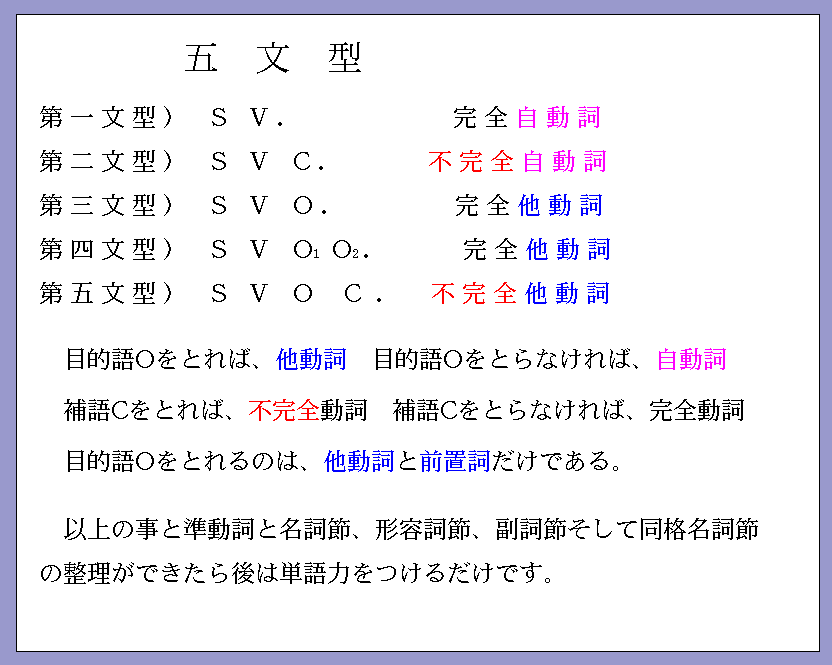 is am are  です　　was wereでした
この五つが　be動詞  これ以外は、一般動詞    　 準 動 詞  動名詞　　　sleeping  eating  分詞の形容詞的用法あ）現在分詞の形容詞的用法　　sleeping babies    a boy running in the park  い）過去分詞の形容詞的用法　a used car     a computer made in Hong Kong3)  to不定詞    to live    to haveイ）名詞的用法ロ）形容詞的用法ハ）副詞的用法　副詞節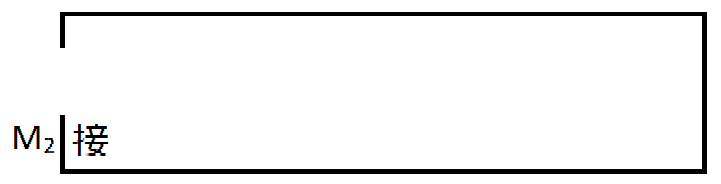  名詞節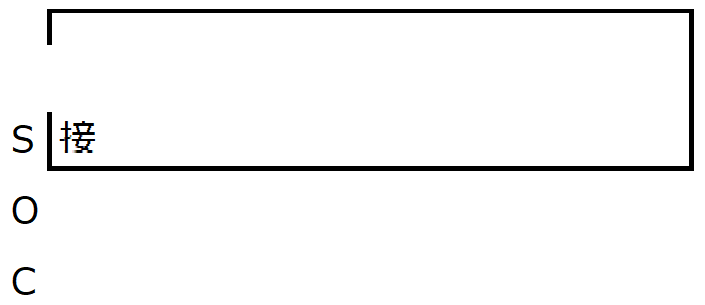 　形容詞節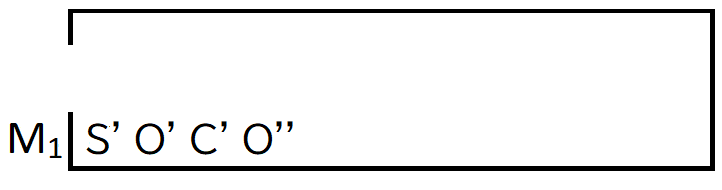  　同格名詞節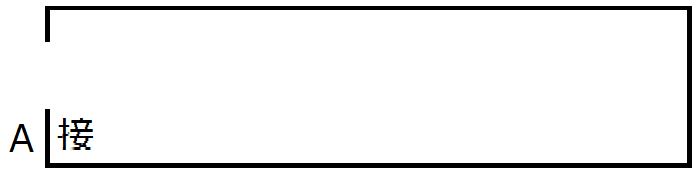 